Textos: Hechos 12:1-12, 20-24.DESARROLLOHoy  hablaremos acerca de los ángeles:Los ángeles son espíritus ministradores al servicio de los herederos de salvación. (Hebreos 1:14) Los ángeles son seres celestiales que están en la presencia misma de Dios.(Mateo 18:10)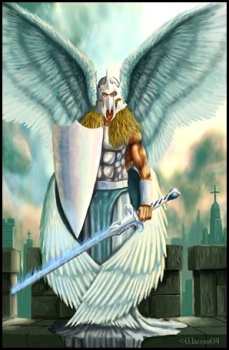 La palabra ángel sig. “mensajero”. Uno los observa presente en toda la biblia cumpliendo su misión de mensajeros de diferentes maneras. Con Abraham le dio el mensaje de aprobación de Dios acerca de su sacrificio. (Génesis 22:11)A María se le presentó el ángel Gabriel el cual le anuncia que quedaría embarazada del Mesías.        (Lucas 1:28-32)Como podemos observar, los ángeles estaban asignados como para entregar mensajes oportunos en momentos cruciales, no son “los carteros del universo”.Su trabajo de mensajeros no siempre consiste en informar, sino en ejecutar lo que Dios ha sentenciado. Hay ángeles que son “mensajeros de paz” y hay ángeles que “son mensajeros de guerra”.Un ejemplo claro es lo que la Biblia denomina como el ángel de Jehová, que lo ves operando en el Antiguo Testamento en 2º Reyes 19:35, donde mató a 185.000 asirios.Pero en el Nuevo Testamento observas otro rango titulado “los ángeles del Señor”, a quienes ves de manera operativa en el libro de Hechos capítulo 12, libertando a Pedro de la prisión donde estaba y ejecutando juicio sobre la vida de Herodes. (V.7-10,V.23)Ambos rangos de ángeles operan para juicios inmediatos, unos para asuntos de escenarios de guerra y otro para asuntos de justicia gubernamental.Estos ángeles estaban a la disposición de Jesús. Ahora las palabras de Jesús revelan que los ángeles responden al propósito eterno y no a nuestros caprichos personales. (Mateo 26:54)Otro dato curioso que los ángeles pueden intervenir en la batalla en los lugares celestes, como pueden ejecutar juicio enviados por Dios en el mundo natural.Lo  observas batallando en los lugares celestes. (Daniel 10:13, 19-21) En el texto observas un ángel asignado a la vida de Daniel, y cómo el Ángel Miguel lo apoyó en una batalla que tenían en los lugares celestes.Cuando tú y yo oramos en el mundo visible, hay una batalla angelical en el mundo invisible para entregarnos las respuestas asignadas.La Biblia te habla de arcángeles, querubines y serafines.Los arcángeles se encuentran rodeando el trono de Dios, son los denominados principales príncipes. (Daniel  10:13; 1ª Tesalonicenses 4:16)Podemos entender por todo esto que los arcángeles comandan otros ángeles, integrantes del un ejército general. (Apocalipsis 12:7-8)Miguel y sus ángeles lucharon contra satanás y sus ángeles y lo echaron del cielo a la tierra. Al arcángel Miguel lo podemos observar en Daniel 12:1 como protector del pueblo de Dios. (Daniel 12:1)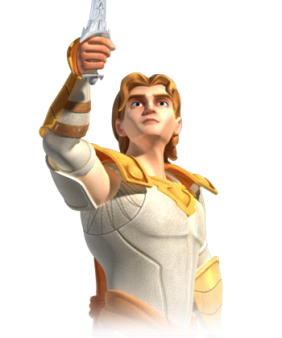 Quiere decir que cuando usted y yo oramos como Iglesia, Miguel o todos sus ángeles batallan a favor de nosotros. Personalmente creo que el Ángel del Señor que se presenta en Hechos 12 es uno del escuadrón de Miguel que actuó en respuesta a la oración de la Iglesia por la libertad de Pedro.Querubín  es una clase de ángeles cuya función primordial es ser guardianes, (Génesis 3:24) o ayudadores  (Ezequiel 10:3-5)Lo observas en Génesis 3:24 rodeando el huerto del Edén y el camino hacia el árbol de la vida. Pero en el libro de Ezequiel los observas que están alrededor de la gloria del trono de Dios.Y la figura de ellos que hay en el Nuevo Testamento en el mobiliario del lugar santísimo.Ahora estos Ángeles tienes espadas desenvainadas alrededor del árbol de la vida, esto me lleva a entender que cuando tengo victoria en Cristo  y alabo, estos ángeles sacan su espada  y protegen mi celebración. Serafines, lo observas en Isaías 6, cuando dice: “por encima del el había serafines; cada uno tenía seis alas; con dos cubrían sus rostros, con dos cubrían sus pies y volaban, el uno al otro daban voces diciendo: Santo, Santo, Santo, Jehová de los ejércitos: toda la tierra esta llena de su gloria”.Cuando se presenta el ángel del Señor a los pastores para anunciarles su nacimiento, se presentaron también una hueste de ángeles que lo alababan. (Lucas 2:14)Esto quiere decir, que cuando nosotros entramos en alabanza y adoración le damos paso a los serafines  para que canten con nosotros y exalten la gloria de Dios.Esto nos lleva a saber que nuestra alabanza atrae la presencia angelical que rodean la gloria del trono.Por eso cuando entramos en profunda alabanza y adoración, percibimos que literalmente nuestros labios se purifican, porque eso le ocurrió a Isaías cuando la Biblia dice: “y volvió hacia mi unos de los serafines, teniendo en su mano un carbón encendido, tomado del altar con una tenaza”.Lo que busco con esto es revelarles que:Hay ángeles que están a tu servicio para  protegerte mientras celebras tus victorias. “Querubines”.Hay ángeles que están asignados a tu servicio en medio de la adoración. “Serafines”.Hay ángeles que están a nuestro servicio para establecer justicia.“Los ángeles del Señor” y “los ángeles de Jehová”.Hay ángeles que se activan a favor de la Iglesia cuando clamamos en reuniones congregacionales. “Los arcángeles”.Hay un ángel asignado personalmente para tu vida. “El ángel que estaba con Daniel”.(Hebreos 1:14)Todo este ejército celestial está esperando que profundicemos en la vida de oración para activarse a favor de nuestras oraciones.El resultado de activar los ángeles en el mundo invisible, es que tendremos el mismo resultado de la Iglesia del libro de Hechos que dice: “Pero la palabra del Señor crecía y se multiplicaba”.